	GMINNY OŚRODEK    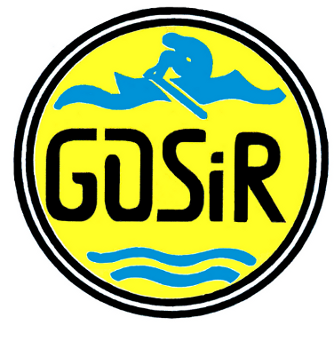     SPORTU I REKREACJI		     UL. SPORTOWA 1; 42-286 KOSZĘCIN                      TEL. 34/3576265	     gosirkoszecin@koszecin.pl		www.koszecin.pl	Zapytanie ofertoweZamówienie poniżej 14 tys. Euro nie objęte przepisami ustawy z dnia 29 stycznia 2004r. Prawo zamówień publicznych (art. 4 pkt. 8 ustawy).Prosimy o przedstawienie oferty na basenowy system sterowania. Beneficjent:Gminny Ośrodek Sportu i Rekreacji ul. Sportowa 1  42-286 Koszęcin Dane do Faktury:Gmina Koszęcin,Gminny Ośrodek Sportu i Rekreacji Ul. Sportowa 1 42-286 Koszęcin NIP 575 18 65 111		Opis przedmiotu zamówienia  :Przedmiot zamówienia obejmuje dostawę i montaż nowego sterownika basenowego, w skład którego wchodzi:DESCON TROP -R PRO – 1 komplet – chemiczna stacja pomiarowo – kontrolna descon trop R pro – select: wolny chlor/ redoks/pH/t.Z dozowaniem środków dezynfekujących na bazie chloru i pomiarem potencjostatycznym. - cela pomiarowa 0410/B z czujnikiem wody pomiarowej, kranikiem pomiarowym, filtrem włókninowym ze zintegrowanym zaworem kulowym (wszystkie mocowania są łatwe do czyszczenia ),- zestaw elektrod Wolny Chlor / Redox/ pH/t.- zestaw kabli pomiarowych Wolny Chlor / Redox/ pH/t.- półka naścienna do przechowywania płynów testowych/ środków czyszczących,- roztwory kalibracyjne,- płynny środek do czyszczenia elektrod.- zestaw do pomiaru wody,Zawory dozujące, armatura ssąca z kontaktronem, rurki dozujące. Pompka dozująca DDE-6-10 – 2 sztuki.   Termin realizacji zamówienia: do 20 czerwca  2021r.   Kryteria oceny ofert - Cena brutto oferty – 100%Uwaga: Oferta musi zawierać cenę netto i brutto za całość zamówieniaWszystkie ww. podane ceny jednostkowe powinny zawierać koszty sterownika basenowego oraz dostawy.Zamawiający nie dopuszcza składania ofert częściowych.Za najkorzystniejszą zostanie uznana oferta, która uzyska najwyższą liczbę punktów.Termin składania ofert: 10.05.2021r.Warunki zmiany umowy: umowa dot. realizacji zamówienia określonego w niniejszym zapytaniu ofertowym może zostać zmieniona, jeżeli nastąpi zmiana okoliczności uniemożliwiająca realizację zamówienia zgodnie z wcześniejszymi ustaleniami.Inne postanowienia, których obowiązek zamieszczenia w zapytaniu ofertowym wynika z właściwych wytycznych lub innych wiążących dokumentów:Inne istotne warunki realizacji umowy:Umowa będzie zawierał okres gwarancji oraz możliwości napraw pogwarancyjnych.Zamówienie dotyczy zakupu sterownika basenowego.Wykonawca zobowiązany będzie do montażu  przedmiotu Zamówienia zgodnie z obowiązującymi przepisami prawa, wymaganiami technicznymi, zasadami bezpieczeństwa i higieny pracy.Zapłata wynagrodzenia nastąpi na podstawie faktury VAT wystawionej przez Wykonawcę po wykonaniu przedmiotu zamówienia i podpisaniu przez Strony protokołu odbioru bez zastrzeżeń.Koszęcin, dnia 27.04.2021r. 			mgr Kazimierz Wierzbicki 							       Dyrektor GOSiR 